         Государственное учреждение - Орловское региональное отделение
         Фонда социального страхования Российской Федерации
       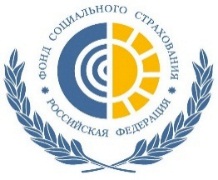          302030, г. Орел, ул. Степана Разина, д. 5
         тел.: (4862) 54-80-80 (приемная), 54-81-10 (пресс-служба)Пресс-релизОрловские работодатели получат СМС от соцстрахаОрловское региональное отделение Фонда социального страхования приступило к реализации в тестовом режиме пилотного проекта о СМС-информировании работодателей.В условиях динамично меняющегося законодательства работодатели часто совершают нарушения: пропускают подтверждение основного вида экономической деятельности, сдают отчетность с нарушением срока, допускают образование задолженности по страховым взносам. Как итог – применение к организациям территориальным отделением Фонда социального страхования различного рода санкций: от установки повышенного тарифа страховых взносов до начисления пени и штрафов.Практика показывает, что своевременное оповещение помогает избежать подобных негативных последствий. Эффективным решением в данном случае является SMS-рассылка.- Сервисы SMS-информирования сегодня широко применяются государственными структурами, финансовыми учреждениями, IT-компаниями, транспортными, почтовыми службами. И Фонд социального страхования не исключение, - отмечает управляющий Орловским отделением Фонда социального страхования Олег Ревякин. - Своевременное уведомление позволит руководителям быть в курсе последних изменений в сфере обязательного социального страхования, своевременно предупреждать возможные нарушения законодательства.В целях реализации поставленной цели Орловское региональное отделение Фонда социального страхования уже сформировало первичную базу данных из 3000 мобильных номеров ответственных за финансово-хозяйственную деятельность орловских предприятий – руководителей и главных бухгалтеров. Первые СМС с заглавием «ФСС» они получат уже в октябре по итогам отчетной кампании за 9 месяцев 2016 года.Информация Орловского регионального отделения Фонда